The Title Should be In Style “Title”First Author’s Name1, Second Author’s Name2, Third Author Name3,and Name Other Authors41 Write Institute of First Author, City, Country, Email: first.author@yahoo.com2 Institute of Second Author, City, Country, Email: second.author@outlook.com3 Institute of Third Author, City, Country, Email: third.author@outlook.com 4 Institute of Fourth Author, City, Country, Email: fourth.author@gmail.comAbstract This document is the template for research papers written for Libya GeoTec Conferences. It is a Microsoft Word document. This document is not made to teach you how to write a scientific paper, but it is about the format and shape of the pages and their contents including text, figures and tables. Number of pages must not exceed ten pages and not less than four. Authors are required to follow the instructions provided in this document. In addition to accepting the scientific content, publishing authors work is subject to following this format. Section titles and contents depend on you research.Please make sure that the Abstract and keywords must NOT exceed the first page of your paper.Keywords:  Separate, keywords, with, a comma. 1. Introduction Authors are required to follow the setup of the page formats for the publication of Libya GeoTec papers. In the following sections you will find the important details regarding this template.   2. Page MarginsThe paper size is B5. Please do not change the margins or any dimension of this template. The page top margin is 1.8cm, bottom margin is 1.8cm, left margin is 2.2cm, and right margin is 2.2cm.These dimensions are used for printing the book of proceeding of scientific conferences organised by Libyan Society of Remote Sensing and Geographic Information Systems.3. Text StylesThere is a Style for every part of the paper, from the Title to the References. Therefore, when you write your paper’s title select the text Style Title, the author names in Style Author, authors affiliation (institute and email) in Style Affiliation. Section names such as Abstract, Introduction, Methodology, Conclusions, References (and so on), should be written in Style Heading 1. The normal Text is to be written in Style Normal.Text styles are to be selected from the Styles menu located on the Home tab of Microsoft Word, see Figure 1 below. 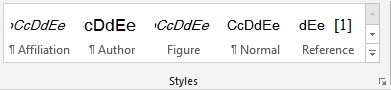 Figure 1: Menu of text Styles.Each style sets the font size, alignment, and spacing of the text. All text uses font name Times New Roman.  Refer to Table 1 below for details of each style.Table1: Style details.4. FiguresThe style of Figure includes the images, maps, and any other diagrams. Figure name is to be written underneath the figure as shown in Figure 1 above. Make sure you mansion your figure in context of your paper. It is advised that you refer to the figure (at least first time) before the figure itself. Figures used in your paper must NOT exceed the text area of the page, centred, and no text at its left or right (see Figure 2).Figure 2: Figures position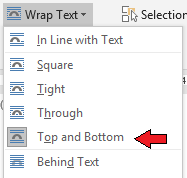 Text font size in figures (images, maps, or diagrams) is 10, or 8 when necessarily needed. Figure names are to be written in style Figure.4.1. ImagesImages used in your paper must not exceed text area (text margins). The colours and text on the image have to be clear and readable. Do not use huge size images. 4.2. Maps Any maps used in your paper are to be inside the text area of the page, i. e. between the set page margins. Make sure the lines, colours, points, and text are clear and readable.5. Tables Tables are centered and no text at their left or right. The name of the table is at the top of it. Text font size is 10, or 8 when significant. The heading of the table (names of the columns) is bold and size 10. It is advised that you refer to the table (at least first time) before the table itself. Table names are to be written in style Table.6. EquationsEquation are to be written in font size 12. You can use Microsoft Equation editor by inset an equation from Insert tab. The equation has to start at left edge of the text area, and the equation number ends at the far-right side of the text area, see Equations (1 and 2) next.                                                                               		     (1)                                       						     (2)where S is the sum of all values, N is number of values Vn is the nth value, and A is the average of all values. Please remember to identify all variables used in the equations, which can be done like in the previous sentence.7. Using ReferencesList the references of your paper in a numbered list as you can see next section below. Numbers start from one, and each reference number is put between two square bracts like here [1]. References are to be listed in order according to their mention in the text, i.e. the first reference mentioned is listed first and given number [1], the second mentioned reference is listed second and giver number [2] in the list. Referring to multiple references can be as [1, 2, and 3]. Always keep (at least) single space before the opening square bract [3].Never mention a reference which is not listed, nor list a reference which is not mention in the text. If you are using websites as reference, website URLs must not take more than two lines, and make sure you include the date when you visited the website.References are to be listed like follows:8. ReferencesAuthorName LastName, Another Author, and Other Authors, Paper Title, Name of Journal, Publisher, Volume (if available), year, pages.AuthorName LastName, and Another Author, Paper Title, Name of Conference, Publisher, Volume (if available), date, pages, City, Contry.Website address, date of accessing the website.StyleFont SizeIs BoldIs ItalicLine SpacingBefore SpacingAfter SpacingAlignmentTitle16YesNoSingle06CenterAuthor12NoNoSingle06CenterAffiliation12NoYesSingle00CenterNormal12NoNo1.1506JustifiedFigure11NoYesSingle06CenterTable11NoYesSingle60CenterHeading 112YesNoSingleAutoautoJustifiedReference12NoNoSingle00JustifiedReferenceThe references are numbered such as [1]The references are numbered such as [1]The references are numbered such as [1]The references are numbered such as [1]The references are numbered such as [1]The references are numbered such as [1]The references are numbered such as [1]ReferenceBefore Test: 0.6Before Test: 0.6Before Test: 0.6After Text: 0.1After Text: 0.1Special: Hanging 0.6Special: Hanging 0.6